Article Original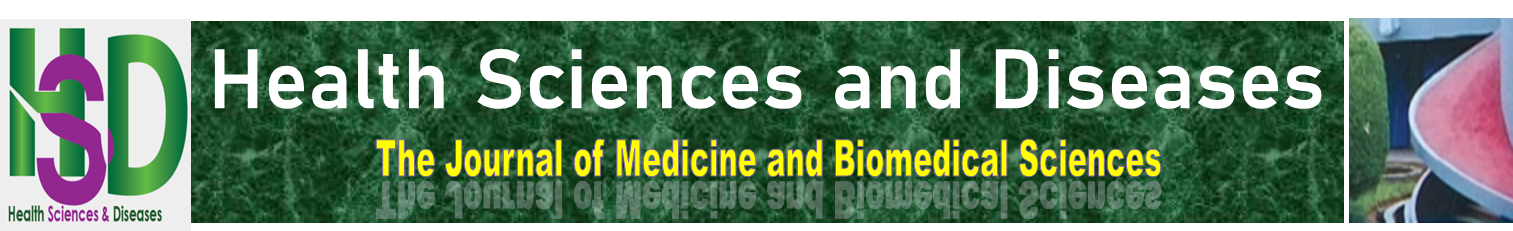 Perception de la Maladie Covid-19 par les Personnels de Santé Congolais en 2020Perception of the Covid-19 disease by Congolese health personnel in 2020Madzou Moukassa VBF 4, Malanda F1,2, Simo Louokdom J1, 4, Malanda Kiminou P1, 4, Massala Pea J1, Itoua Opimba CA, Samouckamat LD1, Elira Dokekias A1, 3,4INTRODUCTIONAujourd’hui COVID-19 est certainement l’un des sujets les plus importants. Tous les jours nous avons des informations diffusées aux médias, très peu des gens en savent beaucoup sur ce sujet. Nombreuses informations ont commencé à circuler et à se propager aussi vite que la maladie elle-même ; utilisant tous différents types de média parmi lesquels les réseaux sociaux. La diversité des sources d’informations et des moyens non contrôlés utilisés pour communiqué jette un doute sur la qualité des informations. Dans une telle situation, une évaluation des connaissances, attitudes et pratiques des populations pourrait fournir des nombreux indices qui pourront guider la stratégie de communication et d’éducation mis en œuvre par de nombreux états et organisations (1). Par ailleurs, la non disponibilité à ce jours d’un vaccin ou d’un traitement consensuelle s’impose pour l’éradication de cette affection, la mise en place des interventions de santé publique telles que des mesures physiques de distance et d'hygiène d'une part et des tests ciblés suivis de mesures d'isolement et de quarantaine d'autre part sont disponibles (2) qui sont les seuls gages pouvant permettre de réduire la propagation de la maladie. C’est fort de ce constat que nous avons entrepris cette étude CAP chez les agents de santé susceptible d’éduqué la population dans leur environnement.POPULATION ET MÉTHODESNous avons réalisé une étude transversale prospective descriptive allant du 03 au 08 Avril 2020 chez les Congolais de plus de 18 ans ayant un accès régulier aux réseaux sociaux et inscrit dans un forum d’échange sur la santé.Les questionnaires sur la connaissance ont été ciblés principalement sur le fait d’avoir déjà entendu parler du Covid-19, les modes de contaminations : la possibilité qu’une personne infectée peut contaminer, savoir si les rapports sexuels non protégés, une piqure de moustique, la sorcellerie, les gouttelettes de la toux, des objets plastiques métal, contact lors des salutations, et si la contamination de mère à l’enfant était possible. Fallait aussi connaitre de cette population si les personnes ayant l’air en bonne santé ne peuvent pas être infectées par la Covid-19, la vulnérabilité d’être infecté par la Covid-19 en partageant le même verre ou en serrant la main, ou si les marchés, les hôtels, les bars, les caves, les boites de nuit, les lieux de travail, les hôpitaux pouvaient pour propager la Covid-19.Une évaluation des connaissances sur les moyens de prévention a aussi été faite notamment sur l’abstinence, utilisation des préservatifs, lavages des mains avec le savon ou une solution hydro alcoolique, l’utilisation d’un masque, le port des gants, la fidélité, le confinement et autres. Les moyens d’informations de cette population notamment les média, internet, agent de santé, école, parents, et autres ont été évalués ainsi de savoir si la maladie est causée par un virus, parasite, bactérie, champignon ou autres. Une fois de plus une évaluation a été effectivement abordée sur le problème de la sensibilisation de la population au Covid-19, et voir après si cette maladie était plus dangereuse que le SIDA.Sur les attitudes face aux Covid-19, quelques variables ont été ciblés. Il s’agissait notamment de : la possibilité de connaitre une personne qui est malade, la possibilité de vivre avec cette personne dans une même maison, de dormir avec lui dans une même chambre, de partager le même repas avec la personne contaminée, et si la population avait surtout crainte d’être contaminé par la Covid19; La prise en compte des traitements efficaces contre la Covid-19 notamment le choix entre la médecine traditionnelle (citrons, ail, tagawis, Congo bololo,…) et la médecine moderne (oxygénothérapie, chloroquine, etc.) pour bien traiter cette dernière. La volonté de la population de se faire dépister.En ce qui concerne la pratique de la population face au Covid-19, certaines questions ciblées sur les fondamentaux préventifs notamment sur les lavages des mains après avoir salué quelqu’un, mangé, touché des objets, ou été hors de la maison ;le nombre de mètre à respecter lors des discutions (0,5 ou 2 mètres) ; le geste à faire quand il s’agissait de tousser au niveau du pli du coude : avec un mouchoir, fermez le visage avec les mains ou aucun ; le moyen de transport en commun le bus, le taxi, la voiture ou à pied L’attitude de première intention au cas où la personne présentait les signes cliniques (détresse respiratoire, toux, maux de tête), en comparant la médecine traditionnelle (Citron, le Congo Bololo, le tagawis,…) et les recommandations (joindre le numéro d’urgence ou aller directement à l’hôpital).La collecte des données a été faite grâce à un formulaire « Google forum » diffusé sur les réseaux sociaux notamment sur les plates formes d’échange en santé dédiées au personnel de santé. Les analyses statistiques ont été réalisées avec le logiciel R et Excel, Mendeley Desktop pour l’insertion des références et Word pour la rédaction.RÉSULTATSCaractéristiques sociodémographiquesA l’issu des 05 jours d’étude, 369 participants ont été répertoriés âgés de plus 18 ans dont 123 de sexe féminin et 246 de sexe masculin dont la majorité était universitaires 90,8%. Pour ce qui concerne la situation de cohabitation, 46,3% des participants était dans la maison des parents.Connaissances AttitudesPratiquesDISCUSSIONNotre étude visant à évaluer les caractéristiques épidémiologiques dans différents contextes, apparaît dès lors intéressante pour approfondir notre compréhension de la maladie au sein de la population, notamment savoir si la population est sensibilisée et bien informée sur les mesures de barrières, l’existence d’un traitement, et de l’état d’urgence de la maladie.Nos résultats ont montré que la population a une bonne connaissance de la maladie ; ce qui laisse croire qu’elle serait préparée pour la riposte. Nous avons pu noter que 97,6% des personnes ont déjà entendu parler du Covid-19 et 35% de la population ont assisté à une séance de sensibilisation. Nos résultats sont similaires à ceux menés en 2012 sur l’Hépatite B et le VIH en 2012(3). Les connaissances demandées sur les différents moyens de transmission de la maladie nous ont aussi rassuré. En effet, 91,1% de la population pense que la maladie peut être transmise par le biais de gouttelettes de toux, 92,7% par le contact de main, 74% de la population par les objets en plastique ou en métal. 81,30% de la population ont affirmé qu’une personne ayant l’air en bonne santé peut aussi se contaminer du Covid-19. 99,2% de la population ont affirmé la possibilité de se contaminer du fait de toucher un verre ou de serrer la main d’une personne contaminée. Les interrogations pertinentes sur la propagation de la maladie dans les milieux publics ont montré que la population est consciente des risques de transmissions. En effet, nous avons relevé des proportions importantes quant à la possibilité de s’infecter dans es endroit, avec 96,7% pour les marchés et les hôtels, 95,9% pour les bars, les caves et les boites de nuit, 87% pour les lieux de travail et en fin 72,4% pour les hôpitaux. Nos résultats sont soutenus par ceux de Baghizadeh Fini et all (4). 99,2% de notre population d’étude pensent que la Covid-19 n’est pas due à une piqure de moustique. Ce qui semble vrai, si l’on se fie aux recommandations de l’Organisation Mondiale de la Santé sur sa page (5).Les connaissances sur les modes de prévention sont assez satisfaisantes, notamment suivant les pourcentages élevés, 95,1% pour les lavages des mains avec une solution hydro alcoolique, 95,9% pour l’utilisation du savon, 92,7% pour l’utilisation d’un masque, 91,1% pour les ports des gants, 97,6% pour le confinement. Nos résultats sont soutenus par ceux de Hiller et Lau (6,7). Concernant les sources d’information Covid-19 comme moteur de sensibilisation, nous avons trouvé que 91,1% de la population a été informée grâce aux média (8).La plupart de la population avait une bonne attitude face aux mesures préventives liées au Covid-19. Notamment 82,1% de la population craignaient de se faire contaminer par la maladie ; 72,4% de la population seraient d’accord pour un test de dépistage au Covid-19 sans risque d’être stigmatisé, contrairement à une étude fait en Corée par Mathieu Papion (9). Les attitudes de la population sur les différents gestes barrières adoptés étaient satisfaisantes en ce qui concerne les lavages après ces derniers : 95,9% après avoir salué quelqu’un et après été hors de la maison, 84,6% après avoir touché les objets en plastiques. Pour ce qui concerne la toux, 95,9% de la population tousse au niveau du pli du coude ; 71,5% utilisent un mouchoir, 8,13% de la population ferme le visage avec les mains et 2,44% de la population ne fait rien. Nos résultats corroborent avec ceux du haut conseil de la santé publique(10).Les pratiques de cette population face au Covid-19 étaient assez correctes. En effet, 69,9% de la population compte appeler le numéro d’urgence. Cependant 79,7% ne compte pas se rendre l’hôpital, comme le montre une étude fait en France (11). 17.9% de la population pensent faire recours à la médecine traditionnelle (Citron, Miel, Tangawis, etc.) au cas où ils présentaient des signes cliniques liés au Covid-19 (fièvre, toux, détresse respiratoire,…) car ces derniers auraient fait leurs preuves dans les infections respiratoires comme le rhume, la toux, le bon fonctionnement immunitaire pouvant éliminer la Covid- 19(12–14).Limites de l’étudeMalgré le petit nombre de personnes enquêtées, nous avons mis en évidence différents problèmes de la population face à la Covid-19.CONCLUSIONLa compréhension des attitudes, connaissances et pratiques pourraient permettre d’aboutir aux stratégies originales d’adaptation pour mieux lutter contre la maladie Face à la grande pandémie Covid-19, qui touche tous les pays du monde, des enquêtes épidémiologiques sont des armes redoutables pour surmonter la maladie. La nôtre a montré que les personnels de santé congolais ont pour la plupart des bonnes connaissances, attitudes et pratiques pour une bonne lutte contre la Covid-19.RÉFÉRENCESDousset B, Mothe J. Mining the COVID-19 Open Research Datasetusing T ´ etralogie - Preliminaryanalysis.Sjödin H, Wilder-smith A, Osman S, Farooq Z, Rocklöv J. Only strict quarantine measures can curb the coronavirus disease ( COVID-19 ) outbreak in Italy , 2020.2020;1–6.Brouard C, Gautier A, Saboni L, Jestin C, Semaille C, Beltzer N. Connaissances , perceptions et pratiques vis-à-vis de l’hépatite B en population générale en France métropolitaine en 2010. 2012;333–8.Baghizadeh Fini M. Oral saliva and COVID-19. Oral Oncology. 1 sept 2020;108:104821. Available from: https://doi.org/10.1016/j.oral oncology.2020.104821OMS. Nouveau coronavirus (2019-nCoV) : conseils au grand public - En finir avec les idées reçues. 2020. p. Page d’accueil/Situations d’urgence sanitaire/mala.Lau H, Khosrawipour V, Kocbach P, Schubert J, Bania J, Khosrawipour T, et al. The positive impact of lockdownin Wuhan on containing the COVID-19 outbreak in China.001 (714).Hillier MD. Using effective hand hygiene practice to prevent and control infection. 2020;35(5):45–50.OMS. Outiller les journalistes en vue d’un rôle de premier plan contre le COVID-19, la MVE et les fakes news [Internet]. L’OMS en Afrique. Available from: https://www.afro.who.int/fr/news/outiller-les-journalistes-en-vue-dun- rôle-de-premier-plan-contre-le-covid-19-la-mve-et-les Papion PM. Corée : des tests du Covid-19 anonymes pour encourager la population à se faire dépister. 2020;Conseil H. Haut Conseil de la santé publique 157.2009;2:1–4. COVID-19 Faire face à une maladie chronique pendant le confinement.2020;(15).Bretons le B des éleveurs. Le miel au service de la santé [Internet]. Available from: https://www.blog-gds- bretagne.fr/2017/06/bienfaits-miel-produits-de-ruche/#:~:text=Miel de thym %3A possédant un, idéal en cas de grippe.Lissimann E, Bhasale A, Cohen M. Cochrane Library Cochrane Database of SystematicReviewsGarlic for the common cold (Review). Cochrane Rev.2015;CUISINEAZ. Les bienfaits du miel sur la santé [Internet]. Available from: https://www.cuisineaz.com/articles/les- bienfaits-du-miel-sur-la-sante-1689.aspxRÉSUMÉ Introduction. La recherche épidémiologique sur la prévention de la maladie Covid-19 nous a permis d’établir des liens entre des connaissances, les attitudes et les pratiques de la population, face aux risques d’infection et de transmission ; avec la mise en évidence d'ambiguïté des relations avec les comportements courants de la vie quotidienne. Nous avons mené ce travail avec pour but d'étudier les connaissances, les attitudes et les pratiques des populations face au Covid-19. Population et méthodes. Notre étude, de type transversale, portant sur 369 participants composés des personnes âgées de plus de 18 ans s'est réalisée du 03 au 08 Avril 2020 chez les Congolais dans les groupes de réseaux sociaux de personnels de santé. Un ensemble des questionnaires avaient été administré à notre population suivant nos objectifs. Le recueil d'informations a été fait à partir de Google forum en ligne pour faire une analyse critique des perceptions de cette maladie. Résultats. Nous avons trouvé une connaissance des bons gestes sur les attitudes et pratiques recommandés de la maladie et les dispositions de la population positive préconisant les gestes de barrière (n=303) soit 82,1%, et la médecine moderne (n=315) plutôt que la médecine traditionnelle soit 85,4% de notre population. Conclusion. Notre travail a pu montrer que les personnels de santé congolais ont pour la plupart des bonnes connaissances, attitudes et pratiques pour une bonne lutte contre la Covid-19ABSTRACTIntroduction. Epidemiological research on the prevention of the Covid-19 disease has enabled us to establish links between the knowledge, attitudes and practices of the population, facing the risks of infection and transmission; with the highlighting of the ambiguity of the relationships with the current behaviors of daily life. We carried out this work with the aim of studying the knowledge, attitudes and practices of populations in the face of Covid-19. Population and methods. Our cross-sectional study involving 369 participants made up of people over 18 years old was carried out from April 3 to 8, 2020 among Congolese in the social network groups of medical personnel. A set of questionnaires had been administered to our population according to our objectives. Information was gathered from Google online forum to critically analyze perceptions of this disease. Results. We found knowledge of good gestures on the attitudes and practices recommended for the disease and the dispositions of the positive population advocating barrier gestures (n = 303) or 82.1%, and modern medicine (n = 315) rather that traditional medicine is 85.4% of our population. Conclusion. Our work has been able to show that Congolese health workers for the most part have good knowledge, attitudes and practices for a good fight against Covid-19Tableau 1 : Les connaissancesTableau 1 : Les connaissancesTableau 1 : Les connaissancesTableau 1 : Les connaissancesTableau 1 : Les connaissancesTOTALN=369n (%)FémininN=123n (%)MasculineN=246n (%)P-valueModes de contaminationModes de contaminationModes de contaminationModes de contaminationModes de contaminationGouttelettes de la toux336 (91,1)111 (90,2)225 (91,5)1.000Contact des mains342 (92,7)216 (87,8)234 (95,1)0.158Plastique273 (74,0)87(70,7)186 (75,6)0.716De la mère à l’enfant21(5,69)3 (2,44)18 (7,32)0.422Autre:Autre:Autre:Autre:1.000 Sexe12(80,0)3(100)9(75,0)Sorcellerie3(20,0)0 (0,00)3 (25,0)Possibilité de contamination sujet en santé Covid-1969(18,7)30 (24,4)39 (15,9)0.368Serrer la main d’une personne366 (99,2)123 (100)243 (98,8)1.000Piqure de moustique3(0,81)3 (2,44)0 (0,00)0.333Tableau 1 (suite) : Les connaissancesTableau 1 (suite) : Les connaissancesTableau 1 (suite) : Les connaissancesTableau 1 (suite) : Les connaissancesTableau 1 (suite) : Les connaissancesMoyens de préventionMoyens de préventionMoyens de préventionMoyens de préventionMoyens de préventionSolution hydro-alcoolique351 (95,1)114 (92,7)237(96,3)0.399Savon354 (95,9)120 (97,6)234(95,1)0.664Masque342(92,7)117(95,1)225 (91,5)0.716Abstinence39 (10,6)12 (9,76)27(11,0)1.000Gants336 (91,1)114(92,7)222 (90,2)0.750Confinement360 (97,6)120(97,6)240 (97,6)1.000Autres132 (35,8)33 (26,8)99 (40,2)0.206Fidélité33 (8,94)12 (9,76)21 (8,54)1.000Préservatifs15 (4,07)6 (4,88)9(3,66)1.000Moyens d’informationsMoyens d’informationsMoyens d’informationsMoyens d’informationsMoyens d’informationsMedia336 (91,1)108 (87,8)228(92,7)0.504Internet336 (91,1)105 (85,4)231(93,9)0.177Agent de santé126(34,1)42 (34,1)84 (34,1)1.000École87 (23,6)30 (24,4)57 (23,2)1.000Parent99 (26,8)36 (29,3)63 (25,6)0.829Autres78 (21,1)15(12,2)63 (25,6)0.138                              Cause du Covid-19                              Cause du Covid-19                              Cause du Covid-19                              Cause du Covid-191.000Champignon3 (0,81)0 (0,00)3 (1,22)Virus366 (99,2)123 (100)243 (98,8)Sensibilisé contre la Covid-19129 (35,0)39 (31,7)90 (36,6)0.738Covid-19 plus dangereux que le Sida291 (78,9)111 (90,2)180 (73,2)0.051Lieu de propagation du virusLieu de propagation du virusLieu de propagation du virusLieu de propagation du virusLieu de propagation du virusMarchés357 (96,7)120 (97,6)237 (96,3)1.000Bars354 (95,9)114 (92,7)240 (97,6)0.332Hôtels357 (96,7)120 (97,6)237 (96,3)1.000Caves354 (95,9)117 (95,1)237 (96,3)1.000Boites de nuit354 (95,9)156 (95,1)237 (96,3)1.000Lieux de travail321 (87,0)114 (92,7)207 (84,1)0.297Hôpitaux267 (72,4)99 (80,5)168 (68,3)0.226Tableau 2 : Les attitudesTableau 2 : Les attitudesTableau 2 : Les attitudesTableau 2 : Les attitudesTableau 2 : Les attitudesTOTALN=369FémininN=123MasculinN=246P-valueConnaissance d’une personne infectée au Covid.1924 (6,50)9 (7,32)15 (6,10)1.000CohabitationCohabitationCohabitationCohabitationCohabitationHabiter avec une personne infectée au Covid.19111 (30,1)39 (31,7)72 (29,3)0.945Dormir avec une personne infectée au Covid.1918(4,88)0 (0,00)18 (7,32)0.177Partager le repas une personne infectée au Covid.1942 (11,4)12 (9,76)30 (12,2)0.772Crainte d’être contaminé parle Covid.19303 (82,1)96 (78,0)207 (84,1)0.560Attitude de première intention en cas de signe d’appelAttitude de première intention en cas de signe d’appelAttitude de première intention en cas de signe d’appelAttitude de première intention en cas de signe d’appelAttitude de première intention en cas de signe d’appelLa médecine moderne315 (85,4) 105 (85,4)210 (85,4)1.000La médecine traditionnelle117 (31,7)45 (36,6)72 (29,3)0.538Faire un test de dépistage Covid.19.267 (72,4)99 (80,5)168 (68,3)0.226Tableau 3 : Les pratiquesTableau 3 : Les pratiquesTableau 3 : Les pratiquesTableau 3 : Les pratiquesTableau 3 : Les pratiquesTOTALN=369FémininN=123masculineN=246P-valueLavage systématique des mains après avoirLavage systématique des mains après avoirLavage systématique des mains après avoirLavage systématique des mains après avoirLavage systématique des mains après avoirSalué quelqu’un354 (95,9)114 (92,7)240 (97,6)0.332Mangé255 (69,1)90 (73,2)165 (67,1)0.629Touché un objet312 (84,6)99 (80,5)213 (86,6)0.537Distance lors des discussions (en mètre)3,12 (0,32)2,97 (0,21)3,21 (0,36)0.125Attitude lors de la touxAttitude lors de la touxAttitude lors de la touxAttitude lors de la touxAttitude lors de la touxTousser dans le pli du coude354 (95,9)111 (90,2)243 (98,8)0.042Utilisation d’un mouchoir264 (71,5)84 (68,3)180 (73,2)0.724Se couvrir le visage avec les mains0.308Non330 (89,4)111 (90,2)219 (89,0)Oui30 (8,13)6 (4,88)24 (9,76)Rien9 (2,44)6 (4,88)3 (1,22)Tableau 3 (suite) : Les pratiquesTableau 3 (suite) : Les pratiquesTableau 3 (suite) : Les pratiquesTableau 3 (suite) : Les pratiquesTableau 3 (suite) : Les pratiquesMoyen de transport utiliséMoyen de transport utiliséMoyen de transport utiliséMoyen de transport utiliséMoyen de transport utiliséÀ pied279 (75,6)93 (75,6)186 (75,6)1.000Voiture96 (26,0)18 (14,6)78 (31,7)0.069taxi102 (27,6)    24 (19,5)78 (31,7)0.226Bus84 (22,8)42 (34,1)42 (17,1)0.057Attitude de première intention en cas de signe d’appelAttitude de première intention en cas de signe d’appelAttitude de première intention en cas de signe d’appelAttitude de première intention en cas de signe d’appelAttitude de première intention en cas de signe d’appelAppel du numéro d’urgence258 (69,9)90 (73,2)168 (68,3)0.728Prise de citron, Tangawis, Congo Bololo66 (17,9)18 (14,6)48 (19,5)0.677Aller directement à l’hôpital75 (20,3)36 (29,3)39 (15,9)0.132